Publicado en Elche el 09/01/2019 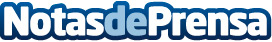 Cliente Indiscreto, primera empresa en España de Mystery Shopping, lanza su nueva webEl esfuerzo y la constancia, valores fundamentales de la empresa, se han traducido en un imparable crecimiento y en nuevos proyectos. Uno de ellos ha sido el lanzamiento de su nueva página web, en el que presentan una imagen dinámica y renovada sin abandonar su identidad corporativaDatos de contacto:Héctor 616 051 936Nota de prensa publicada en: https://www.notasdeprensa.es/cliente-indiscreto-primera-empresa-en-espana Categorias: Nacional Marketing Valencia Emprendedores E-Commerce Consumo http://www.notasdeprensa.es